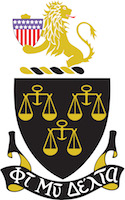 The Phi Mu Delta Fraternity[Chapter Name][College/University]Meeting Minutes for [Date]Call to Order [Insert time]Ritual Inspiration [Details]Roll Call	Present:	Absent: 	Excused:Reading/Approval of the MinutesOfficer Reports	President	VP of Membership	VP of FinanceVP of Member Development	VP of AdministrationCommittee Reports	Recruitment	Service	Activities/Brotherhood	[Insert Additional Committee reports]Special Orders (if applicable)Old BusinessNew BusinessAdvisor RemarksAnnouncementsAwardsPass the GavelAdjourn [Insert time, motioned and seconded by]